APPLICATION FOR LEAVE OF ABSENCE DURING TERM TIMEIt is at the discretion of the Headteacher, acting on behalf of the Governing Body, the Education (Pupil Registration) (England) (Amendment) Regulations 2013 as to whether leave of absence is authorised. The regulations make clear that Headteachers may not grant any leave of absence during term time unless there are exceptional circumstances relating to that application. Each case will be judged on an individual basis as outlined in guidance from the Department for Education.Taking your child out of school during term time is detrimental to your child’s learning, progress and overall achievement.Signed  _________________________________  Date ______________________Parent/GuardianPrint name __________________________________________________________To be completed by the Headteacher:Authorised: 			Y        /         NReason: ____________________________________________________________________________________________________________________________________________________________________________________________Code: 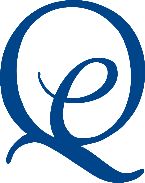 Name of Child  Date of Birth  Form Group  		Date of First Day of Absence  Date of Last Day of AbsenceNumber of Days requested	Reason for leave of absence to be taken during term time and details of the “exceptional circumstances” related to this application.